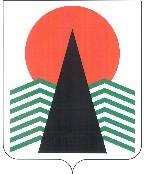 АДМИНИСТРАЦИЯНЕФТЕЮГАНСКОГО РАЙОНАпостановлениег.НефтеюганскО награжденииВ соответствии с решением Думы Нефтеюганского района от 26.09.2012 № 282 «О наградах и почетных званиях Нефтеюганского района» и на основании протокола заседания комиссии по наградам от 26.10.2022 № 28 п о с т а н о в л я ю:Присвоить почетное звание «Заслуженный работник здравоохранения Нефтеюганского района», наградить Почетной грамотой и Благодарственным письмом Главы Нефтеюганского района граждан за высокое профессиональное мастерство, добросовестный труд, за деятельность, способствующую социально-экономическому развитию Нефтеюганского района (приложения № 1, 2).Управлению отчетности и программно-целевого планирования администрации Нефтеюганского района (Пятигор Т.А.) обеспечить выплату денежного вознаграждения (приложение № 1).Настоящее постановление подлежит размещению на официальном сайте органов местного самоуправления Нефтеюганского района.Контроль за выполнением постановления возложить на первого заместителя главы Нефтеюганского района Кудашкина С.А.Глава района							А.А.БочкоПриложение № 1к постановлению администрации Нефтеюганского районаот 27.10.2022 № 2044-паСПИСОКграждан к присвоению почетного звания Нефтеюганского районаи награждению Почетной грамотой Главы Нефтеюганского районаПриложение № 2к постановлению администрации Нефтеюганского районаот 27.10.2022 № 2044-паСПИСОКграждан, награждаемых Благодарственным письмомГлавы Нефтеюганского района27.10.2022№ 2044-па№ 2044-па№п/пФамилия,имя, отчествоДолжность, место работы 
(род занятий)Размерденежного вознаграждения (руб.)Почетное звание «Заслуженный работник здравоохранения Нефтеюганского района»Почетное звание «Заслуженный работник здравоохранения Нефтеюганского района»Почетное звание «Заслуженный работник здравоохранения Нефтеюганского района»Почетное звание «Заслуженный работник здравоохранения Нефтеюганского района»Сабурова Ирина Владиславовназубной врач поликлиники участковой больницы в п.Салым бюджетного учреждения Ханты-Мансийского автономного округа – Югры «Нефтеюганская районная больница», п.Салым3500,00Почетная грамота Главы Нефтеюганского районаПочетная грамота Главы Нефтеюганского районаПочетная грамота Главы Нефтеюганского районаПочетная грамота Главы Нефтеюганского районаБорисенкоАлла Ауреловна заведующий детским отделом Пойковского муниципального бюджетного учреждения центра культуры и досуга «РОДНИКИ», пгт.Пойковский3500,00Бочарова Зоя Владимировнафельдшер по приему вызовов и передаче 
их выездным бригадам отделения скорой медицинской помощи участковой больницы 
в п.Салым бюджетного учреждения Ханты-Мансийского автономного округа – Югры «Нефтеюганская районная больница», п.Салым3500,00Бычков Александр Анатольевичстарший оперуполномоченный зональной группы № 1 отдела уголовного розыска ОМВД России по Нефтеюганскому району Ханты-Мансийского автономного округа – Югры, г.Нефтеюганск3500,00Головнева Анастасия Семёновна менеджер Пойковского муниципального бюджетного учреждения центра культуры 
и досуга «РОДНИКИ», пгт.Пойковский3500,00ВсегоВсегоВсего17500,00№п/пФамилия,имя, отчествоДолжность, место работы 
(род занятий)Авзалов Данис Дамирович звукорежиссёр Пойковского муниципального бюджетного учреждения центра культуры и досуга «РОДНИКИ», пгт.ПойковскийАлександрова Мария Сергеевнапомощник оперативного дежурного ОМВД России 
по Нефтеюганскому району Ханты-Мансийского автономного округа – Югры, п.СингапайБандурко Екатерина Васильевнапенсионер, п.СалымДолгих Евгений Викторовичстарший инспектор отдела по вопросам миграции ОМВД России по Нефтеюганскому району Ханты-Мансийского автономного округа – Югры, г.НефтеюганскДонцов Олег Николаевичстарший инспектор направления мобилизационной подготовки и мобилизации ОМВД России по г.Пыть-Яху, г.Пыть-ЯхНеупокоев Михаил Витальевичинспектор (дорожно-патрульной службы) отдельного взвода дорожно-патрульной службы государственной инспекции безопасности дорожного движения 
ОМВД России по Нефтеюганскому району Ханты-Мансийского автономного округа – Югры, п.Куть-ЯхНухова Лариса Исаковназаместитель начальника отдела - начальник отделения 
(по делам несовершеннолетних) отдела участковых уполномоченных полиции и по делам несовершеннолетних ОМВД России по г.Пыть-Яху, г.НефтеюганскСакс Юлия Александровна старший следователь следственного отдела ОМВД России по г Пыть-Яху, г.Пыть-ЯхСкала Галина Петровна пенсионер, п.СалымТурнаев Владимир Николаевич руководитель клубного формирования Пойковского муниципального бюджетного учреждения центра культуры и досуга «РОДНИКИ», пгт.ПойковскийУбушиев Мерген Васильевичучастковый уполномоченный полиции группы   участковых уполномоченных полиции и по делам несовершеннолетних отдела полиции № 2 (дислокация п.Салым) ОМВД России по Нефтеюганскому району Ханты-Мансийского автономного округа – Югры, п.СалымЧерных Елена Александровнастаршая медицинская сестра поликлиники участковой больницы в п.Салым бюджетного учреждения Ханты-Мансийского автономного округа – Югры «Нефтеюганская районная больница», п.СалымШкарубина Татьяна Михайловнастарший дознаватель отдела дознания ОМВД России 
по Нефтеюганскому району Ханты-Мансийского автономного округа – Югры, пгт.Пойковский